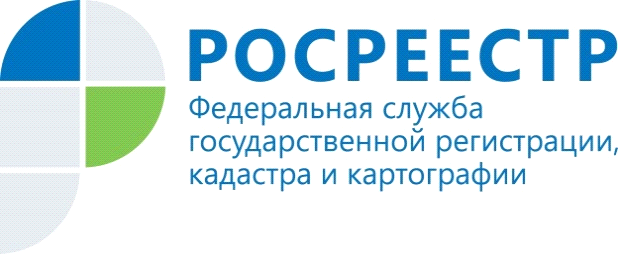 Семинар-консультация с кадастровыми инженерамиУправлением Росреестра по Республике Алтай проведен семинар-консультация с кадастровыми инженерами, осуществляющими свою деятельность на территории МО «Город Горно-Алтайск» на тему: «Изменения в учетно-регистрационной сфере: важное».Участниками семинара рассмотрены основные новеллы законодательства, касающиеся вопросов совершения учетно-регистрационных действий в отношении объектов недвижимости и вступившие в законную силу в текущем году.«Каждому кадастровому инженеру, являющемуся профессиональным участником рынка, известно, насколько важно держать руку на пульсе и своевременно узнавать самые актуальные новости законодательства. Прошедшее мероприятие в полной мере позволило не только обсудить вступившие в силу изменения нормативных актов, но и рассмотреть их практическое применение в различных ситуациях» - отметил участник семинара, кадастровый инженер Александр Сулуков.Материал подготовлен Управлением Росреестра по Республике Алтай